南臺科技大學104學年度第2學期資源教室期初始業式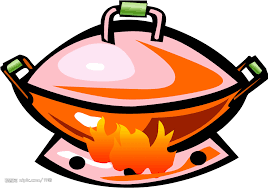 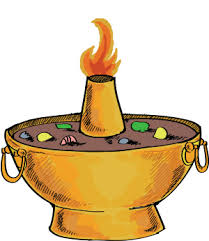 各位孩子們今年來個不一樣的始業式吧~不同以往的烤肉，在冷冷的寒天吃個鍋，溫暖一下也趁機跟學長姊還有老師們聯絡感情吧~~緊來報名~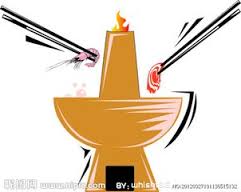 【時間】:105年03月12日 星期六 上午11:30【地點】：FOCUS台南市中西區中山路166號11樓【報名方式】:1.請將報名表送至資源教室(F205)              2.請直接回信(Mail:shdow0717@mail.stust.edu.tw)               3.請致電至資源教室(TEL:06-2533131*2223)注意：因經費有限，故參加的同學需繳交40元。…………………………………………………………………………………………………………南臺科技大學104學年度第2學期資源教室期初始業式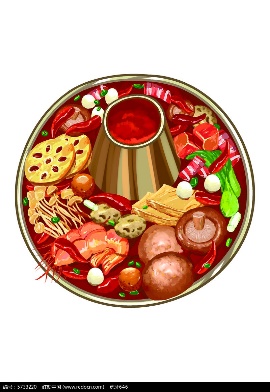 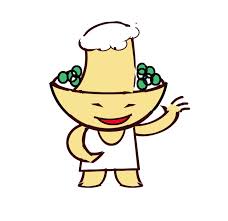 【時間】:105年03月12日 星期六 上午11:30【地點】：FOCUS台南市中西區中山路166號11樓【報名方式】:1.請將報名表送至資源教室(F205)              2.請直接回信(Mail:shdow0717@mail.stust.edu.tw)               3.請致電至資源教室(TEL:06-2533131*2223)【注意事項】:1.報名截止日期:105年03月9日 星期三，逾期不候。2.因經費有限，報名人數以50人為限，若超過此一人數，以報名時間順序為優先。編號班級姓名繳錢